		آمار  روزانه شناورهای تخلیه وبارگیری شرکت آریا بنادر ایرانیان	از ساعت  45: 06  تا ساعت 06:45 مورخه 06/09/1400 لغایت 07/09/1400		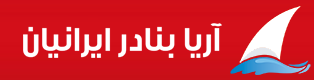      کارشناس امور بندری شرکت آریا بنادر ایرانیان                                         امیر صابری کهناسکلهنام شناورنام کشتیرانیتناژ  تخلیهتناژبارگیریمحل تخلیهنوع تجهیزاتمحموله کشتیمحموله کشتیتاریخ و ساعت پهلوگیریتاریخ و ساعت شروع عملیاتتناژ  تخلیه و بارگیــریتناژ  تخلیه و بارگیــریتناژ  تخلیه و بارگیــریمجموع تناژ سه شیفتتناژباقیمانده /اتمام تخلیه یا بارگیری(تن)زمان عملیات(OT)زمان عملیات(OT)نرم متوسطنرم متوسطماندگاری دراسکله(ساعت)ماندگاری دراسکله(ساعت)اسکلهنام شناورنام کشتیرانیتناژ  تخلیهتناژبارگیریمحل تخلیهنوع تجهیزاتتخلیهبارگیریتاریخ و ساعت پهلوگیریتاریخ و ساعت شروع عملیاتتناژصبحتناژعصرتناژشبمجموع تناژ سه شیفتتناژباقیمانده /اتمام تخلیه یا بارگیری(تن)تخلیهبارگیریتخلیهبارگیریماندگاری دراسکله(ساعت)ماندگاری دراسکله(ساعت)3پارس خزر-2کالابران نسیم دریا11801010محوطهانبارمنگان223تخته.چندلاپالت،کیسه،بسته05/09/0005/09/00ت: 191ت: 268ت: 285ت: 744اتمام  تخلیه: 04:1519:3500:453810**3پارس خزر-2کالابران نسیم دریا11801010محوطهانبارمنگان223تخته.چندلاپالت،کیسه،بسته10:4514:45ب: *ب: *ب: 7ب: 7باقی بارگیری: 100319:3500:453810**6راشا-1دلتامارین خزر10991663محوطهریلی4011تخته-چندلاپالت،کیسه05/090005/09/00ت: 386ت:318ت:* ت: 704اتمام تخلیه :21:3013:3006:155338**6راشا-1دلتامارین خزر10991663محوطهریلی4011تخته-چندلاپالت،کیسه16:0018:15ب: *ب: *ب:234ب: 234باقی بارگیری: 142913:3006:155338**7گیلدادریای خزر6335*حمل یکسرهمحوطه کانتینریمکنده 233لیبهر 229کانتینر- گندم*06/09/0006/09/00ت: *ت:1868ت: 1704ت:3572باقی تخلیه: 272813:30*265***7گیلدادریای خزر6335*حمل یکسرهمحوطه کانتینریمکنده 233لیبهر 229کانتینر- گندم*01:5504:3013:30*265***8سورموسکی 49یاقوت طلایی بندر19792374محوطهریلی 4009ریلی 4010تختهکیسه -  پالت03/09/0003/04/00ت: *ت:*ت:*ت:************06:40*6374748سورموسکی 49یاقوت طلایی بندر19792374محوطهریلی 4009ریلی 4010تختهکیسه -  پالت11:3514:45ب: 420ب: *ب: *ب: 420اتمام  بارگیری:13:25*06:40*637474